Plastic Sheet LinesPC Plastic Sheet LineIt is used to produce PC transparent sheet and PC functional sheet, for auto industry, electronic industry, electrical equipment industry, face shield, safety helmet and etc. Width: 800-1250mm; thickness: 0.15-1mm; capacity: 400-600kg/hrMulti-layer Co-extrusion Plastic Sheet LineIt is used to produce compound functional sheet, such as five or seven layer PP barrier sheet for food fresh packaging; three layer PS conductive sheet for electronic packaging; four layer PS sheet for yogurt packaging. PET Plastic Sheet LineIt is used to produce APET/PETG plastic sheet, mono-layer, two-layer or three-layer compound sheet. There is single screw and twin screw sheet line. Width: 600-1300mm; thickness: 0.12-2mm; capacity: 300-1000kg/hrOnline One-step Solar Back Film LineChanged the previous mode of production，Shorten and simplify the production process，the base and laminated film one step. And it saves space, is environmental protection, high efficient, low cost.Polyolefin Plastic Board LineIt is used to produce polyolefin board, such as PE, PP, PS, ABS and etc.Width: 1000-2200mm; thickness: 1-15mm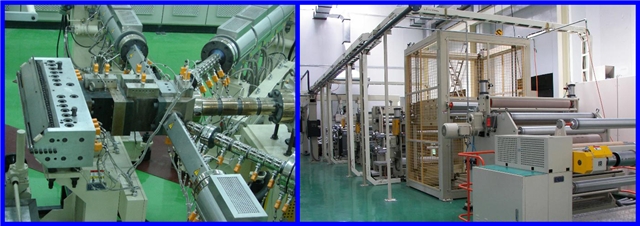 